Описание места работы и требования к кандидатам:Условияработы:ФОТО С МЕСТА РАБОТЫ:УСЛОВИЯ ПРОЖИВАНИЯ:Название вакансииработник на производстве - корма для животныхБлижайшая дата приездаМесто работыBiałystok Савка netto за час работы (на руки)14.70Дополнительные бонусыРабочих часов в месяц (ОТ И ДО)240 – 240Обязанности, задание и характер работы:- разгрузка товаров с транспортных тележек (тяжёлые поддоны надо переносить)
- сортировка и вывоз отходов с рабочего места,
- подготовка тележек к погрузке,
- сбор готовых упаковок (банки, чашки) и размещение их на тележках,
- чистка, мойка и дезинфекция оборудования и рабочего места
- быстрый темп работыTребованияк кандидату-знания по переробке мяса и обслуживания производственных машин - приветствуется;
-честность;
-трудолюбивость;
-самостоятельность;
актуальная украинская санкнижка (анализы кала) — если её нету можно сделать в Польше, но с первой зарплаты фирма высчитывает 150 злГрафик/Смены2 смены: 
6:00-18:00 (смена дневная)
18:00-6:00 (смена ночная)Другая информации Рабочая одежда за счёт работодателя, на заводе плюсовая температура (с 15 по 20 градусво по Целсии)

Надо иметь с собою 30 зл на доезд в Бялысток (автобусом). Работник на месте сам покупает себе проездной билет - 100 зл в месяц (на работу надо ездить на автобусе) + снимаем с зарплаты 50 зл за жильёТребование санитарной книжкиДаРабочая одеждаРабочую одежду + обувь работники получают на заводе.Проживание  50.00Питаниеза свой счет Дополнительные оплатыНет Hаказания и оплатыШтраф 100 зл за відсутність в праці без попередження (мін. за 3 дні) або без документального підтвердження (наприклад, довідка від лікаря)
За нанесені шкоди на місці проживання працівник може отримати штраф в залежності від вартості майна
штраф 350 зл за порушення регламенту праці, а також якщо працівник звільниться з місця роботи раніше ніж через 3 місяці з моменту працевлаштування
Штраф у суммi 500 злотих за явку до працi у нетверезому станi
У випадку відсутності українського медогляду, працівник оплачує польський медогляд та оформлення медичної книжки вартістю 100 злотих (стягується з першої зарплати
- Оплата ок. 20 зл за рахунки в місці проживання (будо відраховано від зарплати)
- проездной билет городском транспоротом в размере 80 зл покупает работникТип договорадоговор подрядаДоезд с места проживания до места работыДоезд из офиса  в Варшаве на место работыза свой счет 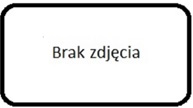 WSCHODNIA / BIAŁYSTOKŁąkowa / Białystok